Pomer, priama a nepriama úmernosť – test úrovne 1 – variant APomer  zapíš v základnom tvare.Napíš, v akom pomere je počet modrých a červených štvorčekov. Pomer napíš v základnom tvare.
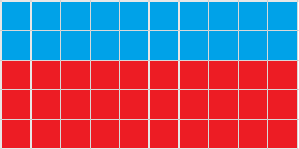 Napíš prevrátený pomer k pomeru .Zmenši číslo 27 v pomere .Zväčši číslo 35 v pomere .Rozdeľ číslo  v pomere . Ktoré dve čísla dostaneš?Pod ktorým číslom sa skrýva bod , ak delí úsečku  v pomere ?
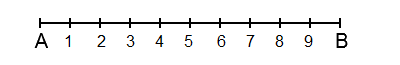 Vypočítaj  v úmere .V triede je 26 žiakov. Pomer počtu chlapcov a dievčat je . Koľko dievčat je v triede?Pomer počtu chlapcov a dievčat v triede 7.A je . Chlapcov je 10. Koľko je v triede dievčat?Jeden kilogram orechov stojí 8 eur. Koľko eur zaplatíme za päť kilogramov orechov?Jeden traktorista zorie pole za 12 dní. Za koľko dní by zoralo toto pole šesť traktoristov?Riešenia12564 a 73 (uznať aj odpoveď 7)61016402